                       ( N á v r h )VLÁDA  SLOVENSKEJ  REPUBLIKY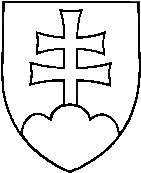                                UZNESENIE  VLÁDY  SLOVENSKE J  REPUBLIKYč. ......                                                                         z ......návrh zákona, ktorým sa mení a dopĺňa zákon č. 525/2010 Z. z. o poskytovaní dotácií v pôsobnosti Ministerstva zdravotníctva Slovenskej republiky v znení neskorších predpisov.Číslo materiálu :Predkladateľ :          ministerka  zdravotníctva__________________________________________________________________________VLÁDA  schvaľuje           návrh zákona, ktorým sa mení a dopĺňa zákon č. 525/2010 Z. z. o poskytovaní dotácií v pôsobnosti Ministerstva zdravotníctva Slovenskej republiky v znení neskorších predpisov.;poveruje        predsedu vlády  B. 1.   predložiť vládny návrh zákona predsedovi Národnej rady Slovenskej republiky  na ďalšie ústavné prerokovanie,ministerku zdravotníctva       B.  2.    uviesť vládny návrh zákona v Národnej rade Slovenskej republiky.Vykonajú:  predseda vlády                     ministerka zdravotníctva Na vedomie:  predseda Národnej rady 